ªª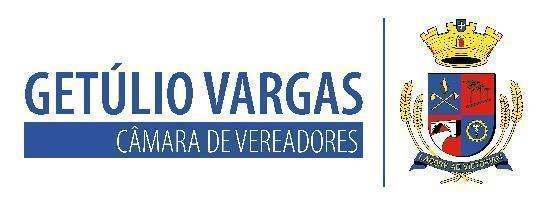 BOLETIM INFORMATIVO Nº. 035/2023Sessão Ordinária do dia 28 de setembro de 2023, às 18h30, realizada na sede do Poder Legislativo, na Sala das Sessões Engenheiro Firmino Girardello, sob a Presidência do Vereador Nilso João Talgatti, secretariado pelo Vereador Jeferson Wilian Karpinski, 1º Secretário, com presença dos Vereadores: Aquiles Pessoa da Silva, Dianete Rampazzo Dallacosta, Dinarte Afonso Tagliari Farias, Domingo Borges de Oliveira, Geni Lúcia Webber, Ines Aparecida Borba e Paulo Dall Agnol.  PROPOSIÇÕES EM PAUTAProjeto de Lei nº 097/2023 de 25/09/2023 - Executivo Municipal - Autoriza a abertura de Crédito Adicional Especial no orçamento do exercício de 2023 e dá outras providências.APROVADO POR UNANIMIDADE.Projeto de Lei nº 098/2023 de 25/09/2023 - Executivo Municipal - Autoriza o Poder Executivo Municipal a firmar Parceria via Termo de Fomento, com o Conselho Comunitário Pro Segurança Pública - CONSEPRO de Getúlio Vargas/RS.APROVADO POR UNANIMIDADE.Projeto de Decreto Legislativo nº 007/2023 de 26/09/2023 - Mesa Diretora - Estabelece Ponto Facultativo nos serviços da Câmara de Vereadores de Getúlio Vargas.APROVADO POR UNANIMIDADE.Moção de Parabenização nº 012/2023 de 26/09/2023 - Vereadora Ines Aparecida Borba - Solicita que seja encaminhada Moção de Parabenização ao Senhor Valdir Barbosa Granja, por toda sua trajetória tradicionalista, em especial, por sua significativa participação em grupos de cavalgadas e por ser o patrono da Semana Farroupilha de Getúlio Vargas de 2023.APROVADO POR UNANIMIDADE.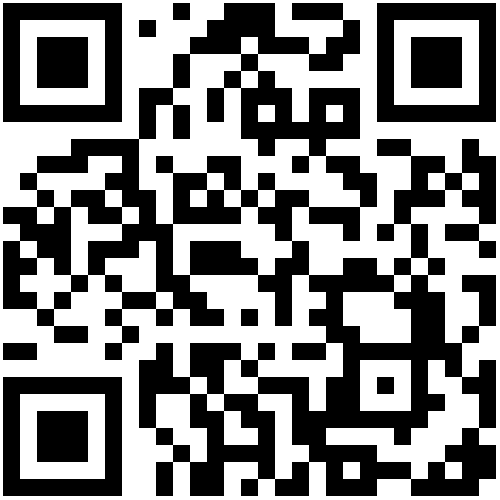 Confira a íntegra das proposições em pauta lendo o qr code em seu celular ou no linkt.ly/ZyNOKAVISOSO atendimento na Casa acontece das 8h30 às 11h30 e das 13h30 às 17h de segunda a sexta-feira;O contato com o Poder Legislativo poderá ser feito também por telefone através do número 54 – 3341 3889, ou pelo e-mail: camaravereadoresgv@gmail.com;Para mais informações acesse:getuliovargas.rs.leg.brGetúlio Vargas, 04 de outubro de 2023Nilso João TalgattiPresidente